IKIZAMA JUDO CUP VIPuchar Burmistrza Gminy Piaseczno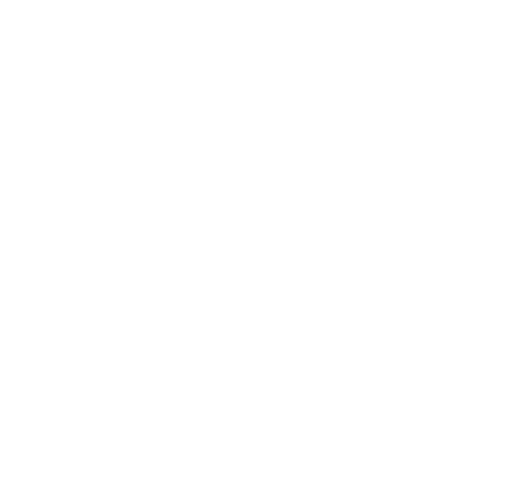 REGULAMINTermin –05.03.2023 r. (niedziela)Miejsce – Hala sportowa GOSiR Piaseczno, ul. Sikorskiego 20Prawo startu: dzieci (chłopcy i dziewczynki) U-16 2008-2009, U-14  rocznik 2010-2011 (chłopcy i dziewczynki), U-12 rocznik 2012-2013 (chłopcy i dziewczynki), U10 rocznik 2014-2015 posiadający aktualne badania lekarskie.  Kategorie wagowe U-16 Młodzicy : 39, 42, 46, 50, 55, 60, 66, 73, 81, 90, +90U-16 Młodziczki: 40, 44, 48, 52, 57, 63, 70, +70U-14 Dzieci chłopcy: 30, 33, 36, 39, 42, 46, 50, 55,  60, 66, +66 kgU-14 Dzieci dziewczynki : 27, 30, 33, 36, 40, 44, 48, 52, 57, +57 kgU-12 Dzieci młodsze chłopcy : 27, 29, 31, 33, 35, 38, 42, 46, 50, 55, 60, +60U-12 Dzieci młodsze dziewczynki : 26, 29, 33,36, 40, 44, 48, 52, 57+ 57U-10 Dzieci Chłopcy: ( 14 kategorii po zważeniu zawodników)U-10 Dzieci Dziewczynki: ( 10 kategorii po zważeniu zawodniczek)Czas walki : Młodzicy i Młodziczki U-16: 3 minuty czasu efektywnego Dzieci U-14 3 minuty czasu efektywnego,  Dzieci młodsze U-12 i U-10 : 2 minuty czasu efektywnegoStartowe: 80 złotych od zawodnikaUWAGA: Przelew za zgłoszonych zawodników wykonują kluby na numer rachunku:UKS Judo IKIZAMA 54 1750 0012 0000 0000 3542 4113Zwrotów za niestawienie się zawodnika na zawody nie realizujemy Przesyłamy potwierdzenie przelewu za startowe na adres judoikizama@gmail.com do 01.03.2022W potwierdzeniu przelewu wpisujemy ilość zgłoszonych zawodników, imię i nazwisko zawodnika, nazwa klubu, dane do fakturyPrzelew wysłany po terminie traktowany jest jako zgłoszenie po terminie rejestracji i jest dopłata 20zł za zawodnikaNagrody: dyplomy za miejsca 1-3, medale za miejsca 1-3 Program zawodów:06.03.2022 r. - niedzielaDzieci U-16 :godz. 8.00 – 09.00 - waga dziewcząt i chłopcówgodz. 09.00-9.30 - weryfikacja list zważonych zawodnikówgodz. 09.30 – 10.00 - losowaniegodz. 10.00 - początek walk eliminacyjnych dzieci chłopców i dziewczątDzieci U-10: Godz. 8.00 – 9.00 – waga dziewcząt i chłopcówgodz. 09.00-9.30 - weryfikacja list zważonych zawodnikówgodz. 09.30 – 10.00 - losowaniegodz. 10.00 - początek walk eliminacyjnych dzieci chłopców i dziewczątDzieci U- 12:godz.12.30 – 13.30 – wagagodz. 13.30 – 13.45 – Weryfikacja list zważonych zawodnikówgodz. 13.45 – 14.15 – losowaniegodz. 14.30 – początek walkMłodzicy i Młodziczki U-14Godz. 16.00-16.45 – wagaGodz. 16.45-17.15 – weryfikacja list zawodników i losowanieGodz. 17.30 - start walk eliminacyjnych i finałowych10. Zgłoszenia:Zgłoszenie do dnia 01.03.2023 r. do godz. 22.00 przez  panel zgłoszeniowy na stronie:   www.judostream.eu                 Zgłoszenia dokonane po terminie dodatkowo płatne 20 złNie ma możliwości zgłoszenia uczestnika zawodów w dniu turnieju.Zawody zostaną rozegrane na 7-8 matach o wymiarach 5 x 5 mWszyscy zawodnicy powinni posiadać ubezpieczenie NNW.Zawodnicy zgłaszani są tylko i wyłącznie przez swój klub, nie przyjmujemy indywidualnych zgłoszeń. W zawodach nie ma tolerancji wagowej. (+100 g na bieliznę osobistą)Podczas ważenia zawodnik/czka musi posiadać bieliznę osobistą.Zawody zostaną rozegrane wg. zatwierdzonych przez PZ Judo zasad walki dla tej grupy wiekowej. Zasady te znajdują się na stronie PZ Judo. http://web.pzjudo.pl/u18-u16-u14-u12-nowe-kategorie-wiekowe-i-przepisy-walki-w-2018-roku Zawody będą sędziowane zgodnie z obowiązującymi przepisami walki na 2019 rok.Każdy zawodnik zobowiązany jest do wypełnienia załączonego oświadczenia podpisanego przez opiekuna prawnego.Rezerwacja posiłków na sali: Matulkacatering@gmail.comZakwaterowanie dla zainteresowanych ekip: Hotel De Silva PiasecznoW koszt noclegu wliczone śniadanie: rezerwacje na b.pylak@desilva.plMożliwość spania na macie kontakt: 506-143-100										Organizator